П Р И К А З01.09.2014  г.                                                                                            № 33/2«О проведении административно-общественного контроля засостоянием условий и охраны труда» В соответствии с нормами статьи 212 Трудового кодекса РФ и в целях совершенствования работы по созданию условий труда, соответствующих требованиям сохранения жизни и здоровья работников в процессе трудовой деятельностиПРИКАЗЫВАЮ:1. Утвердить Положение о проведении административно-общественного контроля за состоянием условий и охраны труда (приложение 1). 2. Руководителям структурных подразделений совместно с уполномоченным (доверенным) лицом по охране обеспечить проведение 1-й и 2-й ступеней контроля согласно утвержденному Положению. 3. Заведующемуи председателю профсоюзного комитета, обеспечить проведение 3-й ступени контроля с обсуждением итогов контроля на совещаниях при заведующем. 4. Утвердить график проверки на 2014 - 2015 годы по административно-общественному контролю по охране труда (приложение 2).5. Контроль за выполнением настоящего приказа возложить на заведующего. 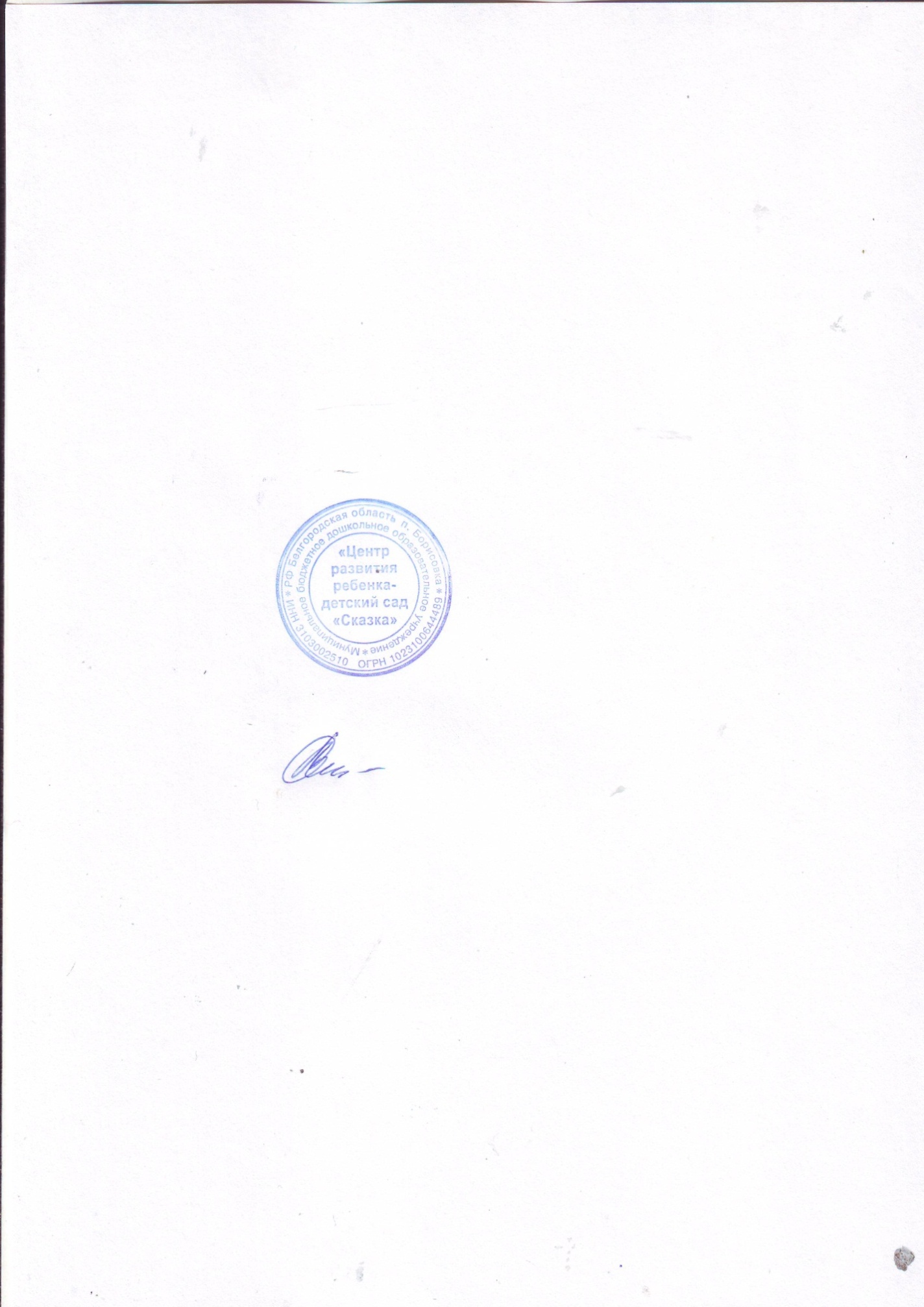 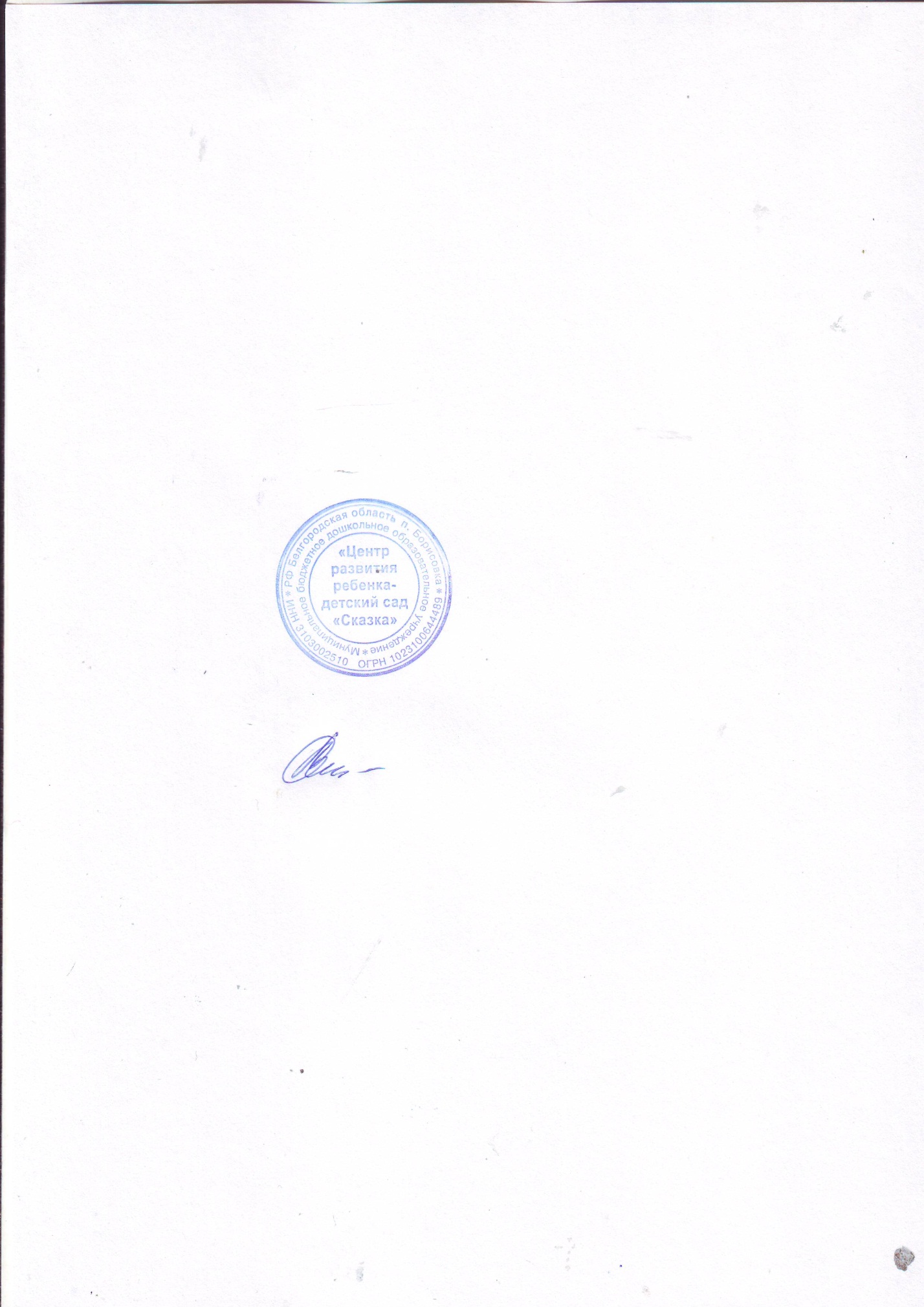 Заведующий МБДОУ "Центр развития ребенка - детский сад "Сказа" _____________   Ткаченко Л.А.С приказом ознакомлен  и согласен:№ п/п        Подпись                   Фамилия                ДатаПриложение 1 к приказу №33/2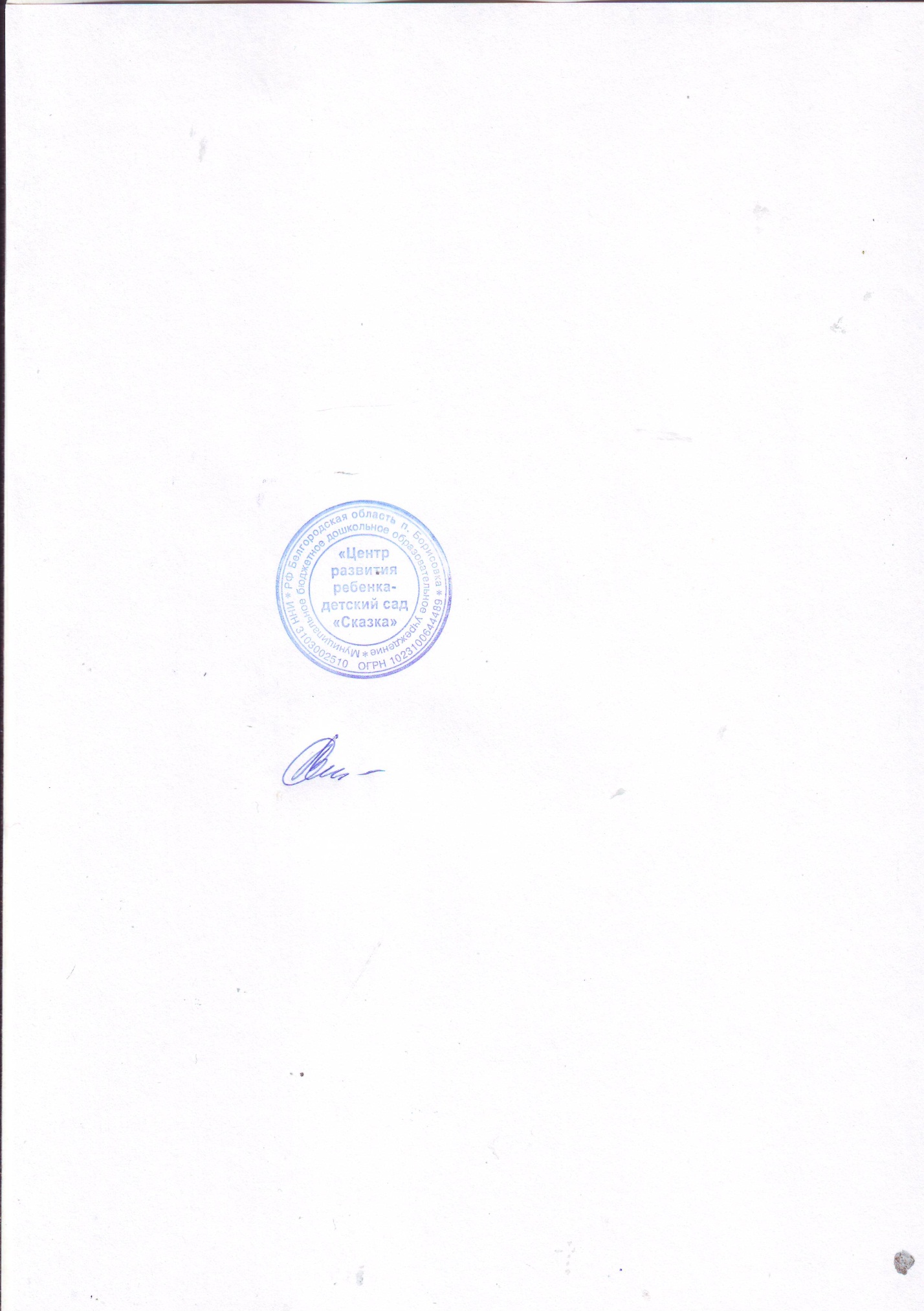 Положение об административно-общественном контроле.1. Настоящее Положение разработано в соответствии с Трудовым кодексом РФ, Федеральным законом «О профессиональных союзах, их правах и гарантиях деятельности» от 12.01.1996 № 10-ФЗ.2. Целью административно-общественного контроля являются выявление недостатков в области охраны труда и пожарной безопасности на всех ступенях образовательной деятельности, своевременное их устранение, анализ причин и выработка мер по предупреждению их повторения, а также повышение персональной ответственности руководителей структурных подразделений и служб, непосредственных исполнителей за безопасное выполнение работ.3. Административно-общественный контроль за состоянием условий и охраны труда направлен на привлечение работников к участию в работе по улучшению условий труда в учреждении, профилактике несчастных случаев, общей и профессиональной заболеваемости  работников.4. Административно-общественный контроль за состоянием условий и охраны труда проводится на трех уровнях (в три ступени).Трехступенчатый (административно-общественный) контроль в системе управления охраной труда является основной формой контроля администрации и комитетов профсоюза организации и за состоянием условий и безопасности труда на рабочих местах, а также соблюдением всеми службами, должностными лицами и работниками требований трудового законодательства, стандартов безопасности труда, правил, норм, инструкций и других нормативно-технических документов по охране труда.Трехступенчатый контроль не исключает проведение административного контроля в соответствии с должностными обязанностями руководителей, а также общественного контроля в соответствии с Положением о комиссии охраны труда и Положением об уполномоченном по охране труда.Руководство организацией трехступенчатого контроля осуществляют руководитель организации, председатель комитета профсоюза.Первая ступень трехступенчатого контроляПервую ступень контроля осуществляют зав. кабинетами физики, химии, биологии, физкультуры, учебными мастерскими, учителя, воспитатели, педагоги дополнительного образования.На первой ступени трехступенчатого контроля рекомендуется проверять:выполнение мероприятий по устранению нарушений, выявленных предыдущей проверкой;состояние и правильность организации рабочих мест;состояние проходов, переходов, проездов;безопасность технологического оборудования;соблюдение работающими правил электробезопасности при работе на электроустановках и с электроинструментом;исправность приточной и вытяжной вентиляции;наличие и соблюдение работниками инструкций по охране труда;-наличие и правильность использования работниками средств индивидуальной защиты.При обнаружении отклонений от правил и норм техники безопасности, производственной санитарии и пожарной безопасности, которые могут быть устранены сразу, устраняются немедленно, остальные записываются в журнал общественно-административного контроля с указанием сроков исполнения.Вторая ступень трехступенчатого контроляВторую ступень контроля проводят ответственный и уполномоченный по охране труда, один раз в четверть.На второй ступени трехступенчатого контроля рекомендуется проверять:организацию и результаты работы первой ступени контроля;выполнение мероприятий, намеченных в результате проведения второй и третьей ступеней контроля:выполнение приказов и распоряжений руководителя учреждения и решений комитета профсоюза, предложений уполномоченных по охране труда;выполнение мероприятий по предписаниям и указаниям органов надзора и контроля;-выполнение мероприятий по материалам расследования несчастных случаев;-исправность и соответствие производственного оборудования, транспортных средств и технологических процессов требованиям стандартов безопасности труда и другой нормативно-технической документации по охране труда;-соблюдение работающими правил электробезопасности при работе на электроустановках и с электроинструментом;состояние уголков по охране труда, наличие и состояние плакатов по охране труда, сигнальных цветов и знаков безопасности;наличие и состояние защитных, сигнальных и противопожарных средств и устройств, контрольно-измерительных приборов;своевременность и качество проведения инструктажа работающих по охране труда;наличие и правильность использования работниками средств индивидуальной защиты;- состояние санитарно-бытовых помещений и устройств;-соблюдение установленного режима труда и отдыха, трудовой дисциплины.Результаты проверки записываются в журнале административно-общественного контроля и сообщаются администрации организации.В случае грубого нарушения правил и норм охраны труда, которые могут причинить ущерб здоровью работников или привести к аварии, работа приостанавливается комиссией до устранения этого нарушения.Третья ступень трехступенчатого контроляТретья ступень контроля осуществляется руководителем и председателем комитета профсоюза, не реже одного раза в полугодие.На третьей ступени трехступенчатого контроля рекомендуется проверять: организацию и результаты работы первой и второй ступеней контроля; выполнение мероприятий, намеченных в результате проведения третьей ступени контроля: выполнение приказов и распоряжений вышестоящих организаций, постановлений и решений профсоюзных органов, предписаний и указаний органов надзора и контроля, приказов руководителя учреждения и решений комитета профсоюза по вопросам охраны труда; выполнение мероприятий, предусмотренных планами, коллективными договорами, соглашениями по охране труда и другими документами; выполнение мероприятий по материалам расследования тяжелых и групповых несчастных случаев и аварий;- техническое состояние и содержание зданий, сооружений, помещений и прилегающих к ним территорий в соответствии с требованиями нормативно-технической документации по охране труда, состояние проезжей и пешеходной частей дорог, тоннелей, переходов и галерей; эффективность работы приточной и вытяжной вентиляции; выполнение графиков планово-предупредительного ремонта, наличие схем коммуникаций и подключения энергетического оборудования; обеспеченность работников спецодеждой, спецобувью и другими средствами индивидуальной защиты, правильность их выдачи, хранения, организации стирки, чистки и ремонта;обеспеченность работников санитарно-бытовыми помещениями и устройствами;организацию лечебно-профилактического обслуживания работников;состояние кабинета охраны труда;состояние стендов по охране труда, своевременное и правильное их оформление;- организацию и качество проведения обучения и инструктажей работников по безопасности труда;подготовленность персонала к работе в аварийных условиях;соблюдение установленного режима труда и отдыха, трудовой дисциплины.На основании результатов анализа проводят проверку состояния замечаний, отмеченных в журнале учета проведения административно-общественного контроля первой и второй ступени. На совещаниях у руководителя организации с участием профсоюзного актива заслушивают ответственных лиц за выполнение соглашения по охране труда, планов, приказов, предписаний. Проводят анализ происшедших несчастных случаев в организации.Проведение совещания оформляется протоколом с указанием мероприятий по устранению выявленных недостатков и нарушений, сроков исполнения и ответственных лиц. На основании проверки и обсуждения вопросов по охране труда руководителем организации издается приказ.Приложение 2  к приказу №33/2График проверки  на 2014-2015 годы поадминистративно-общественному контролю по охране трудаЗаведующий МБДОУ  __________  Л.А. Ткаченко                                                 Председатель профсоюзного комитета:_____________  Л.В. Москвич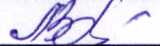 Приложение   к приказу № 68/2  График проверки  на 2015-2016 годы поадминистративно-общественному контролю по охране трудаЗаведующий МБДОУ  __________  Л.А. Ткаченко                                                 Председатель профсоюзного комитета:_____________  Л.В. МосквичПринятоОбщим собранием УчрежденияМБДОУ «Центр развития ребенка – детский сад «Сказка»   протокол №  10  от 20.08.2014 г.Согласовано:Председатель профсоюзного комитета _________________Москвич Л.В.01.09.   2014 гУТВЕРЖДАЮ:Заведующий МБДОУ  «Центр развития ребенка – детский сад «Сказка»     ____________/_Л.А. Ткаченко	     Приказ № 33/2от 01.09.2014 г№срокиСодержание1Сентябрь1.	Контрольный рейд по безопасному использованию
электроприборов и оборудования.Вопросы подлежащие проверке:-маркировка (220 В,380 В);-исправность розеток и выключателей;-исправность утюгов, электромясорубки, холодильников,стиральной машины, пылесоса, аудио- и видеотехники;- наличие на рабочих местах инструкций побезопасному использованию электрооборудования.2.	Своевременность прохождения планового
медосмотра сотрудниками.2Октябрь1.	Наличие инструкций и наглядного материала по
ОТ, оформление уголка по ОТ.2.	Обеспечение сотрудников спецодеждой и другими
средствами индивидуальной защиты.3Ноябрь1.	Выполнение соглашения по ОТ2.	Состояние документации по ОТ (планирование,графиков, заполнение журналов)4Декабрь1.	Инструктаж по безопасному проведению
новогодних праздников.2.	Рейд по проверке условий для безопасного
проведения новогодних праздников.Вопросы, подлежащие проверке:-	наличие приказа по проведению праздников;-	проверка состояния электрогирлянд;-	состояние пожарного оборудования;-	подготовка дополнительных средств пожаротушения
(мокрые и сухие одеяла, ведра с водой и песком);-	подготовка аптечек;-	использование безопасных материалов при
оформлении зала, групп;-	готовность пожарных выходов;-	планирование работы с детьми и родителями по
вопросам безопасного проведения праздников5Январь1.	Санитарное состояние помещений, наличие аптечек
первой медицинской помощи.2.	Своевременность прохождения медосмотров.6Февраль1.	Соблюдение мер безопасности при хранении дезинфицирующих и моющих средств.2.	Состояние и эффективность работы
вентиляционных установок, отопления и освещения.7Март1.	Рейд по профилактике производственного
травматизма.2.	Состояние работы с детьми по ОБЖ.8АпрельПрофилактическое занятие по эвакуации детей при чрезвычайных ситуациях.9МайПроведение инструктажей по работе в летнийОздоровительный период.озоздоровительномлагере. 1Октябрь Приобретение оборудования, канцтоваров,  медикаментов, посуды, инвентаря и моющих средств.2.    Ноябрь Приобретение сертифицированной спецодежды, спецобуви, смывающих и обезвреживающих средств3. Декабрь Своевременность прохождения медосмотров.4. февральПроведение вводного и первичного инструктажей по охране труда с вновь поступающими сотрудниками. Обучение и проверка знаний по ОТ.5.МартНаличие  актов- разрешений  на проведение занятий в помещениях МБДОУ 6.АпрельОбучение и проверка знаний на 1 группу допуска по электробезопасности7МайПроведение инструктажей по работе в летнийОздоровительный период.8Июнь Профилактика  травматизма   среди воспитанников